Course SpecificationCourse number and name: (2316433-3) Human-Computer InteractionCredits and contact hours: 3 Credits (Lecture: 3/week – Practical Session: Non)Instructor’s or course coordinator’s name: Dr. Hesham AminText booksMain Text book: Alan J. Dix, Gregory D. Abowd, Russell Beale, Janet E. Finley, Human-Computer Interface, Prentice Hall, 3rd Edition, 2003.Reference: I. Scott MacKenzie, Human-Computer Interaction: An Empirical Research Perspective, Morgan Kaufmann, 2013.Specific course informationbrief description of the content of the course (Catalog Description):This course gives an introduction about human-computer interaction problems from both sides of human and computer understanding. In addition, students should learn several techniques for prototyping and evaluating multiple interface alternatives.prerequisites or co-requisites: Multimedia Systems (2316316-3)indicate whether a required, elective, or selected elective course in the program: requiredSpecific goals for the courseThe student will be able to:  Know key concepts in designing usable products.Evaluate the usability of a given computer-based solution.Brief list of topics to be coveredBackground--the development and scope of HCIHCI relevant issues in human perception, memory and thinking processesApproaches to modeling HCI interactionsTask analysis, grammars, state chartsDialogue styles, information presentationUser involvement, iterative design, prototyping, HCI and software engineeringMethodologies, formative and summativePerformance and learnabilityالمملكة العربية السعوديةوزارة التعليم العاليجامعة أم القرىالكلية الجامعية بالجموم – قسم الحاسب الآلي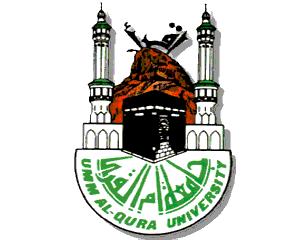 Kingdom of Saudi ArabiaMinistry of Higher EducationUmm Al-Qura UniversityUniversity College in Al-JamoumComputer Dept.Course GoalsProgram OutcomesProgram OutcomesProgram OutcomesProgram OutcomesProgram OutcomesProgram OutcomesProgram OutcomesProgram OutcomesProgram OutcomesProgram OutcomesProgram OutcomesCourse GoalsSOaSObSOcSOdSOeSOfSOgSOhSOiSOjSOk12Relationship of Course Goals to the Program Student OutcomesRelationship of Course Goals to the Program Student OutcomesSOcAn ability to design, implement and evaluate a computer-based system, process, component, or program to meet desired needs.Students are required design and implement a software project to meet a specification.SOiAn ability to use current techniques, skills, and tools necessary for computing practices.Projects use current computing and modeling/design tools.